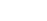 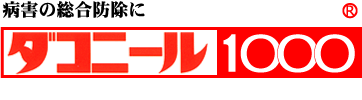 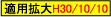 черты■ активного ингредиента: тетрахлор в мягком талловом нитриле (ТПС) · · · 40,0% 
■ Свойство: грязно-белой гидратируемой вязкой деталь подвески 
■ токсичности: Средняя продукт 
■ срок полезного использования : 5 лет 
■ Механизм действия Классификация: FRAC M5 (несколько) [TPN]Эффективен при широком спектре заболеваний.Там не было никаких появлений устойчивых бактерий с момента его выпуска.Легко приготовить раствор препарата. 
Он обладает отличной диспергируемостью и суспензией в воде, поэтому, если его перемешать в воде, можно быстро приготовить стабильный раствор для распыления.Поскольку активный ингредиент представляет собой мелкие частицы, он равномерно прилипает к растениям и оказывает высокий эффект контроля.Название и применение прикладного заболеванияНазвание и применение прикладного заболеванияНазвание и применение прикладного заболеванияНазвание и применение прикладного заболеванияНазвание и применение прикладного заболеванияНазвание и применение прикладного заболеванияНазвание и применение прикладного заболеванияНазвание и применение прикладного заболеванияНазвание урожаяПрикладные вредителиКоэффициент разбавленияКак использоватьИспользовать времяКоличество раз, когда этот препарат использовалсяОбъем спреяОбщее количество использований пестицидов, включая ТПСРис (ящик для выращивания рассады)Болезнь рассады (resopus грибок)От 1000 до 2000 разОрошение почвыОт периода посева до периода озеленения (но через 14 дней после посева)В 2 разаЯщик для выращивания рассады (30 х 60 х 3 см, используется около 5 литров почвы) 1 литр на ящикВ 2 разаРис (ящик для выращивания рассады)Болезнь рассады (resopus грибок)От 500 до 1000 разОрошение почвыОт периода посева до периода озеленения (но через 14 дней после посева)В 2 разаЯщик для выращивания рассады (30 х 60 х 3 см, использованный грунт около 5 л) 500 мл на коробкуВ 2 разакапустаЛожная мучнистая роса1000 разраспространениеДо 14 дней до сбора урожаяВ 2 разаОт 100 до 300 л / 10аВ течение 3 раз (но в течение 1 раза после смешивания почвы перед посевом или посадкой, распыление и распыление аэрозольного агента в общей сложности в 2 раза)капустаКорневая болезнь1000 разраспространениеДо 14 дней до сбора урожаяВ 2 разаОт 100 до 300 л / 10аВ течение 3 раз (но в течение 1 раза после смешивания почвы перед посевом или посадкой, распыление и распыление аэрозольного агента в общей сложности в 2 раза)редисБелая ржавчина1000 разраспространениеДо 45 дней до сбора урожаяВ 3 разаОт 100 до 300 л / 10аВ 3 разаредисантракноз1000 разраспространениеДо 45 дней до сбора урожаяВ 3 разаОт 100 до 300 л / 10аВ 3 разаредисБолезнь белого пятна1000 разраспространениеДо 45 дней до сбора урожаяВ 3 разаОт 100 до 300 л / 10аВ 3 разаредисБолезнь Вакка1000 разраспространениеДо 45 дней до сбора урожаяВ 3 разаОт 100 до 300 л / 10аВ 3 разаКитайская капустаБолезнь черного пятна1000 разраспространениеДо 7 дней до сбора урожаяВ 2 разаОт 100 до 300 л / 10аВ течение 3 раз (но в течение 1 раза после смешивания с почвой перед посевом или посадкой, в течение 2 раз после опрыскивания)Китайская капустаБелая ржавчина1000 разраспространениеДо 7 дней до сбора урожаяВ 2 разаОт 100 до 300 л / 10аВ течение 3 раз (но в течение 1 раза после смешивания с почвой перед посевом или посадкой, в течение 2 раз после опрыскивания)Китайская капустаБолезнь белого пятна1000 разраспространениеДо 7 дней до сбора урожаяВ 2 разаОт 100 до 300 л / 10аВ течение 3 раз (но в течение 1 раза после смешивания с почвой перед посевом или посадкой, в течение 2 раз после опрыскивания)Китайская капустаЛожная мучнистая роса1000 разраспространениеДо 7 дней до сбора урожаяВ 2 разаОт 100 до 300 л / 10аВ течение 3 раз (но в течение 1 раза после смешивания с почвой перед посевом или посадкой, в течение 2 раз после опрыскивания)цветная капустаЛожная мучнистая роса1000 разраспространениеДо доставки (но до 14 дней до сбора урожая)В 3 разаОт 100 до 300 л / 10аВ 3 разаброкколиКлубная болезнь1000 разОрошение почвыПри посадке1 раз3 л / м2В течение 3 раз (но в течение 1 раза после полива почвы, в течение 2 раз после опрыскивания)брокколиЛожная мучнистая роса1000 разраспространениеДо доставки (но до 21 дня до сбора урожая)В 2 разаОт 100 до 300 л / 10аВ течение 3 раз (но в течение 1 раза после полива почвы, в течение 2 раз после опрыскивания)MizunaДемпфирование-офф1000 разОрошение почвыВремя семян1 раз3 л / м21 разHiroshi ManaБолезнь белого пятна1000 разраспространениеДо 28 дней до сбора урожаяВ 2 разаОт 100 до 300 л / 10аВ 2 разаВид нахана (кроме набана)Болезнь черного пятна1000 разраспространениеДо 60 дней до сбора урожаяВ 3 разаОт 100 до 300 л / 10аВ 3 разаВид нахана (кроме набана)Белая ржавчина1000 разраспространениеДо 60 дней до сбора урожаяВ 3 разаОт 100 до 300 л / 10аВ 3 разаВид нахана (кроме набана)Болезнь белого пятна1000 разраспространениеДо 60 дней до сбора урожаяВ 3 разаОт 100 до 300 л / 10аВ 3 разаВид нахана (кроме набана)Ложная мучнистая роса1000 разраспространениеДо 60 дней до сбора урожаяВ 3 разаОт 100 до 300 л / 10аВ 3 разаI Если такиеБолезнь черного пятна1000 разраспространениеДо доставки (но до 21 дня до сбора урожая)В 3 разаОт 100 до 300 л / 10аВ 3 разаI Если такиеБелая ржавчина1000 разраспространениеДо доставки (но до 21 дня до сбора урожая)В 3 разаОт 100 до 300 л / 10аВ 3 разаI Если такиеБолезнь белого пятна1000 разраспространениеДо доставки (но до 21 дня до сбора урожая)В 3 разаОт 100 до 300 л / 10аВ 3 разаI Если такиеЛожная мучнистая роса1000 разраспространениеДо доставки (но до 21 дня до сбора урожая)В 3 разаОт 100 до 300 л / 10аВ 3 разатыкваМучнистая роса1000 разраспространениеДо 7 дней до сбора урожаяВ 3 разаОт 100 до 300 л / 10аВ 3 разатыкваБолезнь белого пятна1000 разраспространениеДо 7 дней до сбора урожаяВ 3 разаОт 100 до 300 л / 10аВ 3 разатыкваЛожная мучнистая роса1000 разраспространениеДо 7 дней до сбора урожаяВ 3 разаОт 100 до 300 л / 10аВ 3 разаогурецМучнистая роса1000 разраспространениеДо дня до сбора урожаяВ течение 8 разОт 100 до 300 л / 10аВ 10 раз (но в 2 раза после орошения почвы, в 8 раз после опрыскивания, курения и аэрозольного распыления)огурецБурая пятнистость1000 разраспространениеДо дня до сбора урожаяВ течение 8 разОт 100 до 300 л / 10аВ 10 раз (но в 2 раза после орошения почвы, в 8 раз после опрыскивания, курения и аэрозольного распыления)огурецпарша1000 разраспространениеДо дня до сбора урожаяВ течение 8 разОт 100 до 300 л / 10аВ 10 раз (но в 2 раза после орошения почвы, в 8 раз после опрыскивания, курения и аэрозольного распыления)огурецантракноз1000 разраспространениеДо дня до сбора урожаяВ течение 8 разОт 100 до 300 л / 10аВ 10 раз (но в 2 раза после орошения почвы, в 8 раз после опрыскивания, курения и аэрозольного распыления)огурецБолезнь рассады (грибок ризоктонии)1000 разОрошение почвыВо время посева или после прибытия (но после 14 дней фиксированной посадки)В 2 раза3 л / м2В 10 раз (но в 2 раза после орошения почвы, в 8 раз после опрыскивания, курения и аэрозольного распыления)огурецСерая плесень1000 разраспространениеДо дня до сбора урожаяВ течение 8 разОт 100 до 300 л / 10аВ 10 раз (но в 2 раза после орошения почвы, в 8 раз после опрыскивания, курения и аэрозольного распыления)огурецЛожная мучнистая роса1000 разраспространениеДо дня до сбора урожаяВ течение 8 разОт 100 до 300 л / 10аВ 10 раз (но в 2 раза после орошения почвы, в 8 раз после опрыскивания, курения и аэрозольного распыления)арбузантракноз700 разраспространениеДо 3 дней до сбора урожаяВ 5 разОт 100 до 300 л / 10аВ 5 разарбузВиноградная лозаОт 700 до 1000 разраспространениеДо 3 дней до сбора урожаяВ 5 разОт 100 до 300 л / 10аВ 5 разГорькая тыкваМучнистая роса1000 разраспространениеДо дня до сбора урожаяВ течение 4 разОт 100 до 300 л / 10аВ течение 4 разГорькая тыкваантракноз1000 разраспространениеДо дня до сбора урожаяВ течение 4 разОт 100 до 300 л / 10аВ течение 4 разГорькая тыкваВиноградная лоза1000 разраспространениеДо дня до сбора урожаяВ течение 4 разОт 100 до 300 л / 10аВ течение 4 разГорькая тыкваПятнистая болезнь1000 разраспространениеДо дня до сбора урожаяВ течение 4 разОт 100 до 300 л / 10аВ течение 4 разГорькая тыкваЛожная мучнистая роса1000 разраспространениеДо дня до сбора урожаяВ течение 4 разОт 100 до 300 л / 10аВ течение 4 раздыняМучнистая роса700 разраспространениеДо 3 дней до сбора урожаяВ 5 разОт 100 до 300 л / 10аВ 5 раздыняВиноградная лоза1000 разраспространениеДо 3 дней до сбора урожаяВ 5 разОт 100 до 300 л / 10аВ 5 раздыняЛожная мучнистая росаОт 700 до 1000 разраспространениеДо 3 дней до сбора урожаяВ 5 разОт 100 до 300 л / 10аВ 5 разцуккиниМучнистая роса1000 разраспространениеДо дня до сбора урожаяВ 3 разаОт 100 до 300 л / 10аВ 3 разаУри (для солений, кроме юги)Мучнистая роса1000 разраспространениеДо дня до сбора урожаяВ течение 4 разОт 100 до 300 л / 10аВ течение 4 разУри (для солений, кроме юги)антракноз1000 разраспространениеДо дня до сбора урожаяВ течение 4 разОт 100 до 300 л / 10аВ течение 4 разУри (для солений, кроме юги)Виноградная лоза1000 разраспространениеДо дня до сбора урожаяВ течение 4 разОт 100 до 300 л / 10аВ течение 4 разУри (для солений, кроме юги)Ложная мучнистая роса1000 разраспространениеДо дня до сбора урожаяВ течение 4 разОт 100 до 300 л / 10аВ течение 4 разБутылка тыквыМучнистая роса1000 разраспространениеДо дня до сбора урожаяВ 5 разОт 100 до 300 л / 10аВ 5 разБутылка тыквыантракноз1000 разраспространениеДо дня до сбора урожаяВ 5 разОт 100 до 300 л / 10аВ 5 разБутылка тыквыЛожная мучнистая роса1000 разраспространениеДо дня до сбора урожаяВ 5 разОт 100 до 300 л / 10аВ 5 разпомидорыМучнистая роса1000 разраспространениеДо дня до сбора урожаяВ течение 4 разОт 100 до 300 л / 10аВ 6 раз (но в 2 раза после орошения почвы, в 4 раза после опрыскивания, курения и аэрозольного распыления)помидорымор1000 разраспространениеДо дня до сбора урожаяВ течение 4 разОт 100 до 300 л / 10аВ 6 раз (но в 2 раза после орошения почвы, в 4 раза после опрыскивания, курения и аэрозольного распыления)помидорыШутабическая болезнь1000 разраспространениеДо дня до сбора урожаяВ течение 4 разОт 100 до 300 л / 10аВ 6 раз (но в 2 раза после орошения почвы, в 4 раза после опрыскивания, курения и аэрозольного распыления)помидорыантракноз1000 разраспространениеДо дня до сбора урожаяВ течение 4 разОт 100 до 300 л / 10аВ 6 раз (но в 2 раза после орошения почвы, в 4 раза после опрыскивания, курения и аэрозольного распыления)помидорыБолезнь рассады (грибок ризоктонии)1000 разОрошение почвыВо время посева или после прибытия (но после 14 дней фиксированной посадки)В 2 раза3 л / м2В 6 раз (но в 2 раза после орошения почвы, в 4 раза после опрыскивания, курения и аэрозольного распыления)помидорыСерая плесень1000 разраспространениеДо дня до сбора урожаяВ течение 4 разОт 100 до 300 л / 10аВ 6 раз (но в 2 раза после орошения почвы, в 4 раза после опрыскивания, курения и аэрозольного распыления)помидорыПлесень1000 разраспространениеДо дня до сбора урожаяВ течение 4 разОт 100 до 300 л / 10аВ 6 раз (но в 2 раза после орошения почвы, в 4 раза после опрыскивания, курения и аэрозольного распыления)помидорыКольцевая болезнь1000 разраспространениеДо дня до сбора урожаяВ течение 4 разОт 100 до 300 л / 10аВ 6 раз (но в 2 раза после орошения почвы, в 4 раза после опрыскивания, курения и аэрозольного распыления)Помидоры черриМучнистая роса1000 разраспространениеДо дня до сбора урожаяВ 2 разаОт 100 до 300 л / 10аВ 2 разаПомидоры черримор1000 разраспространениеДо дня до сбора урожаяВ 2 разаОт 100 до 300 л / 10аВ 2 разаПомидоры черриШутабическая болезнь1000 разраспространениеДо дня до сбора урожаяВ 2 разаОт 100 до 300 л / 10аВ 2 разаПомидоры черриантракноз1000 разраспространениеДо дня до сбора урожаяВ 2 разаОт 100 до 300 л / 10аВ 2 разаПомидоры черриСерая плесень1000 разраспространениеДо дня до сбора урожаяВ 2 разаОт 100 до 300 л / 10аВ 2 разаПомидоры черриПлесень1000 разраспространениеДо дня до сбора урожаяВ 2 разаОт 100 до 300 л / 10аВ 2 разаПомидоры черриПятнистая болезнь1000 разраспространениеДо дня до сбора урожаяВ 2 разаОт 100 до 300 л / 10аВ 2 разаПомидоры черриКольцевая болезнь1000 разраспространениеДо дня до сбора урожаяВ 2 разаОт 100 до 300 л / 10аВ 2 разаЗеленый перецМучнистая роса1000 разраспространениеДо дня до сбора урожаяВ 3 разаОт 100 до 300 л / 10аВ 3 разаЗеленый перецЧерный Мор1000 разраспространениеДо дня до сбора урожаяВ 3 разаОт 100 до 300 л / 10аВ 3 разаЗеленый перецантракноз1000 разраспространениеДо дня до сбора урожаяВ 3 разаОт 100 до 300 л / 10аВ 3 разаЗеленый перецПятнистая болезнь1000 разраспространениеДо дня до сбора урожаяВ 3 разаОт 100 до 300 л / 10аВ 3 разабаклажанМучнистая роса1000 разраспространениеДо дня до сбора урожаяВ течение 4 разОт 100 до 300 л / 10аВ течение 4 разбаклажанЧерный Мор1000 разраспространениеДо дня до сбора урожаяВ течение 4 разОт 100 до 300 л / 10аВ течение 4 разбаклажанШутабическая болезнь1000 разраспространениеДо дня до сбора урожаяВ течение 4 разОт 100 до 300 л / 10аВ течение 4 разбаклажанСерая плесень1000 разраспространениеДо дня до сбора урожаяВ течение 4 разОт 100 до 300 л / 10аВ течение 4 разспаржамор1000 разраспространениеДо дня до сбора урожаяВ течение 4 разОт 100 до 400 л / 10аВ течение 4 разспаржаБурая пятнистость1000 разраспространениеДо дня до сбора урожаяВ течение 4 разОт 100 до 400 л / 10аВ течение 4 разспаржаСтебель гнили1000 разраспространениеДо дня до сбора урожаяВ течение 4 разОт 100 до 400 л / 10аВ течение 4 разспаржаПятнистая болезнь1000 разраспространениеДо дня до сбора урожаяВ течение 4 разОт 100 до 400 л / 10аВ течение 4 разUdoБолезнь черного пятна1000 разраспространениеПериод обучения Rootstock (но до 200 дней до сбора урожая)В 3 разаОт 100 до 300 л / 10аВ течение 4 раз (но в течение 3 раз опрыскивания, 1 раз погружения корневого запаса)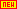 окраБолезнь листьев1000 разраспространениеДо дня до сбора урожаяВ 5 разОт 100 до 300 л / 10аВ 5 разлопухМучнистая роса1000 разраспространениеДо дня до сбора урожаяВ 5 разОт 100 до 300 л / 10аВ 5 разимбирьБолезнь белой звезды1000 разраспространениеДо 14 дней до сбора урожаяВ 5 разОт 100 до 300 л / 10аВ 5 разимбирьCrest болезнь1000 разраспространениеДо 14 дней до сбора урожаяВ 5 разОт 100 до 300 л / 10аВ 5 разЕда едыБурая пятнистость1000 разраспространениеДо 30 дней до сбора урожаяВ течение 4 разОт 100 до 300 л / 10аВ течение 4 разСъедобная лилияГниение листьев1000 разраспространениеДо 14 дней до сбора урожаяВ течение 6 разОт 100 до 300 л / 10аВ течение 6 разлукСерая плесень1000 разраспространениеДо 7 дней до сбора урожаяВ течение 6 разОт 100 до 300 л / 10аВ течение 6 разлукБелая эпидемия1000 разраспространениеДо 7 дней до сбора урожаяВ течение 6 разОт 100 до 300 л / 10аВ течение 6 разлукЛожная мучнистая роса1000 разраспространениеДо 7 дней до сбора урожаяВ течение 6 разОт 100 до 300 л / 10аВ течение 6 разморковьЧерная лихорадка1000 разраспространениеДо 7 дней до сбора урожаяВ 5 разОт 100 до 300 л / 10аВ течение 5 раз (однако обработка спреем на семенах происходит в течение 1 раза)морковьЧерная лихорадка12 разОбработка спреем (с использованием стерилизатора семян)Это вид1 раз60 мл на 1 кг сухих семянВ течение 5 раз (однако обработка спреем на семенах происходит в течение 1 раза)чеснокЖелтое пятно1000 разраспространениеДо 7 дней до сбора урожаяВ течение 6 разОт 100 до 300 л / 10аВ течение 6 разчеснокРжавчина болезнь1000 разраспространениеДо 7 дней до сбора урожаяВ течение 6 разОт 100 до 300 л / 10аВ течение 6 разчеснокГниение листьев1000 разраспространениеДо 7 дней до сбора урожаяВ течение 6 разОт 100 до 300 л / 10аВ течение 6 разчеснокБолезнь гнили листьев1000 разраспространениеДо 7 дней до сбора урожаяВ течение 6 разОт 100 до 300 л / 10аВ течение 6 разпротиратьСерая плесень1000 разраспространениеДо 21 дня до сбора урожаяВ 2 разаОт 100 до 300 л / 10аВ 2 разаМиога (ханахо)Гниение листьев1000 разраспространениеДо 14 дней до сбора урожаяВ течение 4 разОт 100 до 300 л / 10аВ течение 4 разМиога (ханахо)Crest болезнь1000 разраспространениеДо 14 дней до сбора урожаяВ течение 4 разОт 100 до 300 л / 10аВ течение 4 разМиога (стебель и лист)Гниение листьев1000 разраспространениеДо 14 дней до сбора урожая миоги (цветочных колосьев) Однако, в случае не сбора урожая цветочных колосьев, до конца периода цветенияВ течение 4 разОт 100 до 300 л / 10аВ течение 4 разМиога (стебель и лист)Crest болезнь1000 разраспространениеДо 14 дней до сбора урожая миоги (цветочных колосьев) Однако, в случае не сбора урожая цветочных колосьев, до конца периода цветенияВ течение 4 разОт 100 до 300 л / 10аВ течение 4 разшалотСерая плесень1000 разраспространениеДо 14 дней до сбора урожаяВ 3 разаОт 100 до 300 л / 10аВ 3 разаМори АзамиСтемфилиум гниль1000 разраспространениеДо 30 дней до сбора урожаяВ 3 разаОт 100 до 300 л / 10аВ 3 разаЗеленый лукБолезнь черного пятна1000 разраспространениеДо 14 дней до сбора урожаяВ 3 разаОт 100 до 300 л / 10аВ течение 4 раз (но в течение 1 раза после полива почвы, в течение 3 раз после опрыскивания)Зеленый лукРжавчина болезнь1000 разраспространениеДо 14 дней до сбора урожаяВ 3 разаОт 100 до 300 л / 10аВ течение 4 раз (но в течение 1 раза после полива почвы, в течение 3 раз после опрыскивания)Зеленый лукБолезнь рассады (грибок ризоктонии)500 разОрошение почвыПосле прорастания (от 3 до 10 дней после появления всходов)1 раз0,5 л / м2В течение 4 раз (но в течение 1 раза после полива почвы, в течение 3 раз после опрыскивания)Зеленый лукБолезнь рассады (грибок ризоктонии)500 разОрошение почвыПосле прорастания (от 3 до 10 дней после появления всходов)1 раз0,5 л на ячейку в формованном детском лотке 1 коробка или 1 бумажный горшок (30 х 60 см, использованная почва около 5 л)В течение 4 раз (но в течение 1 раза после полива почвы, в течение 3 раз после опрыскивания)Зеленый лукГниение листьев1000 разраспространениеДо 14 дней до сбора урожаяВ 3 разаОт 100 до 300 л / 10аВ течение 4 раз (но в течение 1 раза после полива почвы, в течение 3 раз после опрыскивания)Зеленый лукЛожная мучнистая роса1000 разраспространениеДо 14 дней до сбора урожаяВ 3 разаОт 100 до 300 л / 10аВ течение 4 раз (но в течение 1 раза после полива почвы, в течение 3 раз после опрыскивания)Зеленый лукМелкомасштабный распад1000 разраспространениеДо 14 дней до сбора урожаяВ 3 разаОт 100 до 300 л / 10аВ течение 4 раз (но в течение 1 раза после полива почвы, в течение 3 раз после опрыскивания)ScallionsБолезнь черного пятна1000 разраспространениеДо 14 дней до сбора урожаяВ 2 разаОт 100 до 300 л / 10аВ течение 3 раз (но в течение 1 раза после полива почвы, в течение 2 раз после опрыскивания)ScallionsРжавчина болезнь1000 разраспространениеДо 14 дней до сбора урожаяВ 2 разаОт 100 до 300 л / 10аВ течение 3 раз (но в течение 1 раза после полива почвы, в течение 2 раз после опрыскивания)ScallionsБолезнь рассады (грибок ризоктонии)500 разОрошение почвыПосле прорастания (от 3 до 10 дней после появления всходов)1 раз0,5 л / м2В течение 3 раз (но в течение 1 раза после полива почвы, в течение 2 раз после опрыскивания)ScallionsГниение листьев1000 разраспространениеДо 14 дней до сбора урожаяВ 2 разаОт 100 до 300 л / 10аВ течение 3 раз (но в течение 1 раза после полива почвы, в течение 2 раз после опрыскивания)ScallionsЛожная мучнистая роса1000 разраспространениеДо 14 дней до сбора урожаяВ 2 разаОт 100 до 300 л / 10аВ течение 3 раз (но в течение 1 раза после полива почвы, в течение 2 раз после опрыскивания)ScallionsМелкомасштабный распад1000 разраспространениеДо 14 дней до сбора урожаяВ 2 разаОт 100 до 300 л / 10аВ течение 3 раз (но в течение 1 раза после полива почвы, в течение 2 раз после опрыскивания)салат-латукМертвый упадок1000 разраспространениеДо 14 дней до сбора урожаяВ 3 разаОт 100 до 300 л / 10аВ 5 раз (но в 2 раза после полива почвы, в 3 раза после опрыскивания)салат-латукСерая плесень1000 разраспространениеДо 14 дней до сбора урожаяВ 3 разаОт 100 до 300 л / 10аВ 5 раз (но в 2 раза после полива почвы, в 3 раза после опрыскивания)салат-латукЛожная мучнистая роса1000 разраспространениеДо 14 дней до сбора урожаяВ 3 разаОт 100 до 300 л / 10аВ 5 раз (но в 2 раза после полива почвы, в 3 раза после опрыскивания)салат-латукБолезнь Биггэйва1000 разОрошение почвыДо 42 дней до сбора урожаяВ 2 раза1,5 до 3 л / м2В 5 раз (но в 2 раза после полива почвы, в 3 раза после опрыскивания)AshitabaЧерный Мор1000 разраспространениеДо 30 дней до сбора урожаяВ 3 разаОт 100 до 300 л / 10аВ 3 разаЯманоимо (Мукан)антракноз1000 разраспространениеДо 45 дней до сбора урожаяВ течение 6 разОт 100 до 300 л / 10аВ течение 6 разЯманоимо (Мукан)Виноградная лоза1000 разраспространениеДо 45 дней до сбора урожаяВ течение 6 разОт 100 до 300 л / 10аВ течение 6 разЯманоимо (Мукан)Болезнь листьев1000 разраспространениеДо 45 дней до сбора урожаяВ течение 6 разОт 100 до 300 л / 10аВ течение 6 разShisoПятнистая болезнь (фондовая болезнь)1000 разДоля источника разгонаДо дня до сбора урожаяВ течение 4 раз150л / 10аВ течение 4 разсельдерейПятнистая болезнь1000 разраспространениеДо 21 дня до сбора урожаяВ 2 разаОт 100 до 300 л / 10аВ 2 разасельдерейБолезнь сибирской язвы1000 разраспространениеДо 21 дня до сбора урожаяВ 2 разаОт 100 до 300 л / 10аВ 2 разаМицубаЛожная мучнистая роса1000 разраспространениеПериод обучения корневого инвентаря (но до сбора урожая 75 дней назад)В 3 разаОт 100 до 300 л / 10аВ 3 разаЛистья салатаМертвый упадок1000 разраспространениеДо 21 дня до сбора урожаяВ 2 разаОт 100 до 300 л / 10аВ 2 разаЛистья салатаЛожная мучнистая роса1000 разраспространениеДо 21 дня до сбора урожаяВ 2 разаОт 100 до 300 л / 10аВ 2 разаМисима Сайкоантракноз800 разраспространениеДо 30 дней до сбора урожаяВ 3 разаОт 100 до 300 л / 10аВ 3 разаShakuyaku (лекарственное использование)Мучнистая роса1000 разраспространениеДо 45 дней до сбора урожаяВ течение 15 раз (но в течение 3 раз в год)От 100 до 300 л / 10аВ течение 15 раз (но в течение 3 раз в год)нипарша1000 разраспространениеДо 45 дней до сбора урожаяВ 3 разаОт 200 до 700 л / 10аВ течение 3 раз (но в течение 1 периода покоя)ниБолезнь черного пятна1000 разраспространениеДо 45 дней до сбора урожаяВ 3 разаОт 200 до 700 л / 10аВ течение 3 раз (но в течение 1 периода покоя)яблокопарша1000 разраспространениеДо 45 дней до сбора урожаяВ 3 разаОт 200 до 700 л / 10аВ 3 разаяблокоПятнистая болезнь листьев1000 разраспространениеДо 45 дней до сбора урожаяВ 3 разаОт 200 до 700 л / 10аВ 3 разаяблокоБолезнь монилии1000 разраспространениеДо 45 дней до сбора урожаяВ 3 разаОт 200 до 700 л / 10аВ 3 разаайваКунжутное пятно болезнь1000 разраспространениеДо 30 дней до сбора урожаяВ течение 4 разОт 200 до 700 л / 10аВ течение 4 разKarinБолезнь черного пятна1000 разраспространениеДо 45 дней до сбора урожаяВ 3 разаОт 200 до 700 л / 10аВ 3 разаKarinКунжутное пятно болезнь1000 разраспространениеДо 45 дней до сбора урожаяВ 3 разаОт 200 до 700 л / 10аВ 3 разаKarinПятно белой плесени1000 разраспространениеДо 45 дней до сбора урожаяВ 3 разаОт 200 до 700 л / 10аВ 3 разаперсиковыйпарша1000 разраспространениеДо дня до сбора урожаяВ течение 6 разОт 200 до 700 л / 10аВ течение 6 разперсиковыйБолезнь пепла1000 разраспространениеДо дня до сбора урожаяВ течение 6 разОт 200 до 700 л / 10аВ течение 6 разнектаринпарша1000 разраспространениеДо дня до сбора урожаяВ 2 разаОт 200 до 700 л / 10аВ 2 разанектаринБолезнь пепла1000 разраспространениеДо дня до сбора урожаяВ 2 разаОт 200 до 700 л / 10аВ 2 разапапайяантракноз1000 разраспространениеДо дня до сбора урожаяВ 5 разОт 200 до 700 л / 10аВ 5 разМаракуйямор1000 разраспространениеДо 14 дней до сбора урожаяВ 3 разаОт 200 до 700 л / 10аВ 3 разаМаракуйяГниль1000 разраспространениеДо 14 дней до сбора урожаяВ 3 разаОт 200 до 700 л / 10аВ 3 разаинжирмор2000 разраспространениеДо дня до сбора урожаяВ 2 разаОт 200 до 700 л / 10аВ 2 разаинжирБолезнь черной плесени2000 разраспространениеДо дня до сбора урожаяВ 2 разаОт 200 до 700 л / 10аВ 2 разаинжирЧерная лихорадка2000 разраспространениеДо дня до сбора урожаяВ 2 разаОт 200 до 700 л / 10аВ 2 разаинжирРжавчина болезнь2000 разраспространениеДо дня до сбора урожаяВ 2 разаОт 200 до 700 л / 10аВ 2 разаКивиФруктовая мягкая гнильОт 500 до 1000 разраспространениеДо 60 дней до сбора урожаяВ течение 7 разОт 200 до 700 л / 10аВ течение 7 разКивиБолезнь Сусума500 разраспространениеДо 60 дней до сбора урожаяВ течение 7 разОт 200 до 700 л / 10аВ течение 7 разЦветы и растения (исключая розы, листья, тюльпаны, лилии и фосфор)Мучнистая роса1000 разраспространение-В течение 6 разОт 100 до 300 л / 10аВ течение 6 разЦветы и растения (исключая розы, листья, тюльпаны, лилии и фосфор)Пятнистая болезнь1000 разраспространение-В течение 6 разОт 100 до 300 л / 10аВ течение 6 разУслышьтеМучнистая роса1000 разраспространение-В течение 6 разОт 100 до 300 л / 10аВ течение 6 разУслышьтеБурая пятнистость1000 разраспространение-В течение 6 разОт 100 до 300 л / 10аВ течение 6 разУслышьтеБолезнь черного пятна1000 разраспространение-В течение 6 разОт 100 до 300 л / 10аВ течение 6 разУслышьтеБелая ржавчина1000 разраспространение-В течение 6 разОт 100 до 300 л / 10аВ течение 6 разУслышьтеПятнистая болезнь1000 разраспространение-В течение 6 разОт 100 до 300 л / 10аВ течение 6 разTulipБурая пятнистая болезнь1000 разраспространение-В течение 6 разОт 100 до 300 л / 10аВ течение 6 разРозыМучнистая роса1000 разраспространение-В течение 6 разОт 100 до 300 л / 10аВ течение 6 разРозыпарша1000 разраспространение-В течение 6 разОт 100 до 300 л / 10аВ течение 6 разРозыПятнистая болезнь1000 разраспространение-В течение 6 разОт 100 до 300 л / 10аВ течение 6 разлилияГниение листьев1000 разраспространение-В течение 6 разОт 100 до 300 л / 10аВ течение 6 разлилияПятнистая болезнь1000 разраспространение-В течение 6 разОт 100 до 300 л / 10аВ течение 6 разгоречавкаБурая пятнистость1000 разраспространение-В течение 6 разОт 100 до 300 л / 10аВ течение 6 разгоречавкаГниение листьев1000 разраспространение-В течение 6 разОт 100 до 300 л / 10аВ течение 6 разShikimiантракноз1000 разраспространение-В течение 6 разОт 200 до 700 л / 10аВ течение 6 разкласс АзалияБурая пятнистость1000 разраспространение-В течение 6 разОт 200 до 700 л / 10аВ течение 6 разЗападная трава (бермудская трава)Листовая гниль (коричневый патч)От 500 до 750 разраспространениеРаннее начало болезниВ течение 8 раз1 л / м2В течение 8 разЗападная трава (бермудская трава)Листопадение герминтоспориумаОт 500 до 750 разраспространениеРаннее начало болезниВ течение 8 раз1 л / м2В течение 8 разЗападная трава (Бентграсс)Листовая гниль (коричневый патч)От 500 до 750 разраспространениеРаннее начало болезниВ течение 8 раз1 л / м2В течение 8 разЗападная трава (Бентграсс)Листопадение герминтоспориумаОт 500 до 750 разраспространениеРаннее начало болезниВ течение 8 раз1 л / м2В течение 8 разарахисБурая пятнистость500 разраспространениеДо 14 дней до сбора урожаяВ течение 4 разОт 100 до 300 л / 10аВ течение 4 разкартофельныйморОт 500 до 1000 разраспространениеДо 7 дней до сбора урожаяВ 5 разОт 100 до 300 л / 10аВ 5 разкартофельныйЛетняя чума1000 разраспространениеДо 7 дней до сбора урожаяВ 5 разОт 100 до 300 л / 10аВ 5 разямсантракноз1000 разраспространениеДо 30 дней до сбора урожаяВ течение 6 разОт 100 до 300 л / 10аВ течение 6 разямсВиноградная лоза1000 разраспространениеДо 30 дней до сбора урожаяВ течение 6 разОт 100 до 300 л / 10аВ течение 6 разямсБолезнь листьев1000 разраспространениеДо 30 дней до сбора урожаяВ течение 6 разОт 100 до 300 л / 10аВ течение 6 разчайЧистый упадок1000 разраспространениеДо 10 дней до выщипывания1 разОт 200 до 400 л / 10а1 разчайКоричневый круг звездной болезни1000 разраспространениеДо 10 дней до выщипывания1 разОт 200 до 400 л / 10а1 разчайСмерть нового дерева (автор Botrytis cinerea)От 700 до 1000 разраспространениеДо 10 дней до выщипывания1 разОт 200 до 400 л / 10а1 разчайантракнозОт 700 до 1000 разраспространениеДо 10 дней до выщипывания1 разОт 200 до 400 л / 10а1 разчайСерая плесень700 разраспространениеДо 10 дней до выщипывания1 разОт 200 до 400 л / 10а1 разчайЕсть болезниОт 700 до 1000 разраспространениеДо 10 дней до выщипывания1 разОт 200 до 400 л / 10а1 разчайБолезнь пятна колесаОт 700 до 1000 разраспространениеДо 10 дней до выщипывания1 разОт 200 до 400 л / 10а1 разчайЧерная гниль листьев700 разраспространениеДо 10 дней до выщипывания1 разОт 200 до 400 л / 10а1 разПереизданиеБурая пятнистость1000 разраспространениеДо 45 дней до сбора урожаяВ 3 разаОт 100 до 300 л / 10аВ 3 разатабакМучнистая росаОт 700 до 1000 разраспространение-В 2 разаОт 25 до 150 л / 10аВ 2 раза:Возможность смешивания с другими агентамиВозможность смешивания с другими агентамиинсектицидфунгицидСмачиваемый Агрослин, эмульсия атаброне, смачиваемый Арендт, смачиваемый Адмейер, текучий Котецу, смачиваемый Спрасайд, Des, диспергируемая в воде гранула Дельфина, эмульсия баты, водный растворитель Vest Guard, эмульсия Фосбитта, эмульсия Болсарт, Эмульсия Марабасса, водорастворитель Моспилан, смачиваемый порошок Lannate 45, эмульсия ЛодиKasmin Bordeaux, Sanyoru, Violets, диспергируемые в воде, Top Gin M, диспергируемые в воде, trifmin, диспергируемые в воде, Polyoxin AL эмульсия, Morestan, диспергируемые в воде, Eupalen, диспергируемые в воде, Larry, диспергируемые в воде, Rubigen, диспергируемые в воде, Lobular, диспергируемые в водеПримечания по использованиюпроизводство:Сумитомо Химическая ЛтдSDS Biotech Co., Ltd